La planification sur 4 ans pour le SME Coq vert 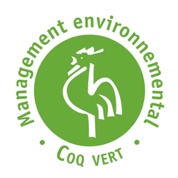 Voici une structure pour organiser les activités et actions dans le cadre du SME Coq vert dans le cadre d’une planification sur 4 années, une période située entre deux audits externes.Conseil pour les réunions d'équipe :Planifiez ensemble les réunions de l'équipe Environnement à intervalles réguliers, au moins un an à l'avance. Définissez les priorités thématiques pour chaque réunion. Par exemple, une réunion pour la planification des tâches annuelles, etc. en fonction de votre plan sur 4 ans.Tâches continues = à faire durant chaque session Tâches annuelles = planifier lors d'une réunion annuelle fixeTâches plus espacées = à l'aide du plan sur 4 ans, les inclure dans la réunion des tâches annuellesUne réunion préparatoire séparée sera planifiée pour les tâches qui ne doivent être effectuées que tous les 4 ans (avant la recertification).Mises à jourPensez à envoyer les audits internes, les extraits de procès-verbaux de la revue de direction ainsi que les indicateurs actualisés (tableau des indicateurs) de la première et de la deuxième année au réviseur. Vous recevrez un feedback professionnel de cette personne (c'est ce qu'on appelle l’audit intermédiaire, abrégé en "AI").Le rapport environnemental doit être édité et publié entièrement révisé tous les quatre ans (lors de la recertification, abrégé en "REC").Après 2 ansAprès 4 ansRendez-vous pour l’audit intermédiaire (AI)
Rendez-vous pour la recertification (REC)Date du dernier audit externe :L’organisme de certification œco rappelle à la paroisse/communauté cette échéance six mois à l’avance.L’organisme de certification œco rappelle à la paroisse/communauté cette échéance six mois à l’avance.Quelles sont les actions à entreprendre ?Quand ?1ère année2ème année3ème année4ème annéeCochez ici les actions ou projets mis en œuvreCochez ici les actions ou projets mis en œuvreCochez ici les actions ou projets mis en œuvreCochez ici les actions ou projets mis en œuvreÉquipe Environnement et relations publiquesÉquipe Environnement et relations publiquesÉquipe Environnement et relations publiquesÉquipe Environnement et relations publiquesÉquipe Environnement et relations publiquesÉquipe Environnement et relations publiquesTenir et faire les procès-verbaux des réunions d’équipecontinuCoordonner la mise en œuvre des actions et projetscontinuActualisation des informations sur le site internet ou le panneau d’affichage de la paroissecontinuParticipation d’un membre de l’équipe Environnement à une rencontre régionale des paroisses pour un échange d’informationschaque annéeLignes directrices pour la CréationLignes directrices pour la CréationLignes directrices pour la CréationLignes directrices pour la CréationLignes directrices pour la CréationLignes directrices pour la CréationMettre à jour les Lignes directricestous les 4 ansRECÉvaluation des aspects environnementauxÉvaluation des aspects environnementauxÉvaluation des aspects environnementauxÉvaluation des aspects environnementauxÉvaluation des aspects environnementauxÉvaluation des aspects environnementauxPrendre en compte les résultats de la révision (écarts et recommandations) Première annéeSaisir les factures et les données des compteurscontinuMettre à jour les données statistiques de référence dans le Compte de données verteschaque annéeCompléter la boîte à idées ou intégrer des idées dans le programme environnementalcontinuVérification des limites du système (bâtiments)tous les 4 ansRECVisite des bâtimentstous les 4 ansRECAnalyse de l’état des lieux de l‘environnement (analyse de portefeuille)tous les 4 ansRECSécuritéSécuritéSécuritéSécuritéSécuritéSécuritéEst-ce qu’un responsable de la sécurité a-t-il été nommé ?1ère annéeEst-ce que les responsables de la communauté ont-ils pris leur responsabilité dans le management environnemental ?1ère annéeUne identification des dangers a-t-elle été effectuée ?Tous les 2 ansLa sécurité au travail, la protection de la santé et les plans d'urgence sont mis en place et appliqués.Tous les 4 ansRECProgramme environnementalProgramme environnementalProgramme environnementalProgramme environnementalProgramme environnementalProgramme environnementalMise en œuvre des actions et projets :Documenter l’avancement des mesurescontinuMettre en place de nouvelles actionschaque annéeDécision d’un nouveau programme environnementaltous les 4 ansRECSystème de management environnementalSystème de management environnementalSystème de management environnementalSystème de management environnementalSystème de management environnementalSystème de management environnementalActualiser le contrôle de conformité légale (surtout vérifier si quelque chose a changé dans les prescriptions communales et cantonales)tous les 4 ansRECL‘organigramme environnemental est-il encore valable ? Mettre à jour les changements concernant les personnesAnnuellementLa matrice organisationnelle est-elle encore valable ? Mettre à jour les modifications des tâches et des personnesAnnuellementRapport environnementalRapport environnementalRapport environnementalRapport environnementalRapport environnementalRapport environnementalActualiser le rapport environnemental : y mettre les nouveaux chiffres clés et toutes les modifications (p. ex. Avec une fiche complémentaire) et les publier sur le site web de la communautétous les 4 ansRECAudit interne / revue de directionAudit interne / revue de directionAudit interne / revue de directionAudit interne / revue de directionAudit interne / revue de directionAudit interne / revue de directionTraiter les écarts résultant du dernier audit interne à partir de l'année 2Planifier, réaliser et documenter un audit interne (avec un interviewer)AnnuellementEnvoyer les procès-verbaux des audits internes et des revues de direction au réviseur immédiatement après la 2ème revue de directiontous les 2 ansAIRECEnvoyer le tableau des chiffres clés (à partir du Compte de données vertes) au réviseurtous les 2 ansAIPlanifier et transmettre les informations pertinentes aux responsables de la communauté. Ceux-ci en prennent connaissance et prennent des décisions pour la suite (revue de direction).AnnuellementProcédure de (re)certificationProcédure de (re)certificationProcédure de (re)certificationProcédure de (re)certificationProcédure de (re)certificationProcédure de (re)certificationChoisir un réviseur en management environnemental (demander la liste à œco)tous les 4 ansRECFixer un rendez-vous sur place avec le réviseurtous les 4 ansRECS’inscrire auprès d'œco en cas de recertificationtous les 4 ansRECEnvoyer tous les documents demandés au réviseur (voir la structure des dossiers en cas de première certification)tous les 4 ansRECPréparer une action au niveau des relations publiques après le rendez-voustous les 4 ansREC